CALCUL INTÉGRAL – Chapitre 2/2 Tout le cours en vidéo : https://youtu.be/pFKzXZrMVxs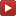 Partie 1 : Intégration par partiesThéorème : Soit  et  deux fonctions dérivables sur . Alors, on a :Démonstration au programme : Vidéo https://youtu.be/v3TdIdu0sgk est dérivable sur  et on a : Les fonctions ,  et  sont continues sur , donc :D’où : Méthode : Calculer une intégrale en intégrant par parties Vidéo https://youtu.be/uNIpYeaNfsg Vidéo https://youtu.be/vNQeSEb2mj8 Vidéo https://youtu.be/xbb3vnzF3EACalculer les intégrales suivantes :Correction                       	➽ Ce choix n’est pas anodin ! L’idée est ici de ne plus laisser le  			facteur  dans l’expression qu’il restera à intégrer. Il faudrait        			donc dériver On pose :   Ainsi, en intégrant par parties, on a :On pose :  Ainsi, en intégrant par parties, on a :Or, dans le terme de droite, on reconnait l’intégrale  de la question précédente qui a été calculée par parties. Il s’agit ici d’une double intégration par parties.On a donc : On pose :  Ainsi, en intégrant par parties, on a :Partie 2 : Applications du calcul intégral1) Aire délimitée par deux courbesMéthode : Calculer l'aire délimitée par les courbes de deux fonctions continues et positives  Vidéo https://youtu.be/oRSAYNwUiHQ On considère les fonctions  et  définies par  et .On admet que pour tout  de , on a Déterminer l'aire délimitée par les courbes représentatives de  et de  sur l'intervalle .Correction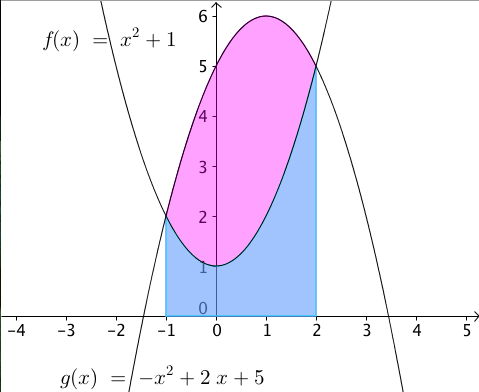 On calcule la différence de l'aire sous la courbe représentative de  et de l'aire sous la courbe représentative de .Cela revient à calculer la différence des intégrales :Donc : Remarque : Une autre méthode, un peu plus rapide, consisterait à utiliser la linéarité de l’intégrale.2) Valeur moyenne d'une fonctionDéfinition : Soit  une fonction continue sur un intervalle  avec .On appelle valeur moyenne de  sur  le nombre réel :Interprétation géométrique :L'aire sous la courbe représentative de  (en rouge ci-dessous) est égale à l'aire sous la droite d'équation  (en bleu), entre a et b.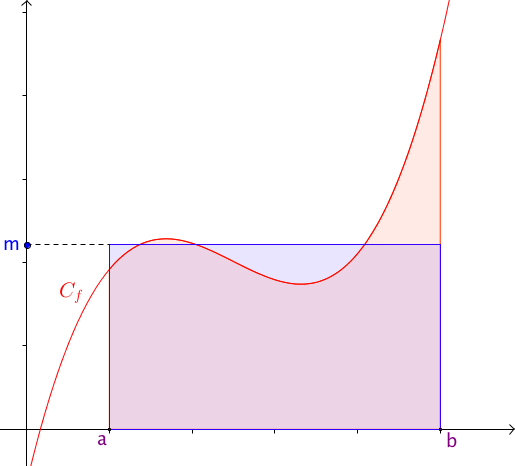 Exemple :Calculons la valeur moyenne de la fonction  définie par  sur l'intervalle [1 ; 10].Méthode : Calculer la valeur moyenne d'une fonction Vidéo https://youtu.be/oVFHojz5y50On modélise, à l'aide d'une fonction, le nombre de malades lors d'une épidémie.Au -ième jour après le signalement des premiers cas, le nombre de malades est égale à .Déterminer le nombre moyen de malades chaque jour sur une période de 16 jours.CorrectionLe nombre moyen de malades chaque jour est environ égal à 341.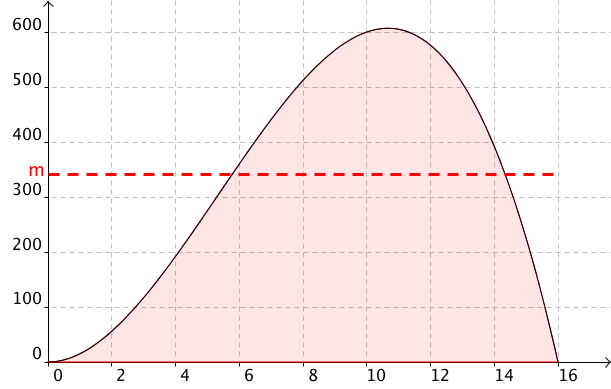 3) Intégrales et suitesMéthode : Étudier une suite d’intégrales Vidéo https://youtu.be/8I0jA4lClKMOn considère la suite d’intégrales  définie pour tout entier , par :a) Calculer .b) A l’aide d’une intégration par parties, démontrer que : c) A l’aide d’un programme écrit en Python, conjecturer la limite de la suite Correctiona) Pour , on a :b) L’objectif est d’exprimer  en fonction de On pose :  Ainsi, en intégrant par parties, on a :Donc : c) 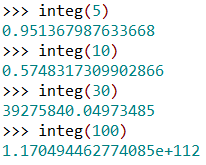 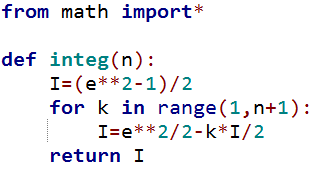 On conjecture que : Remarque : En fait cette conjecture n’est pas exacte ! Pour en savoir plus, regarder ceci : https://youtu.be/8I0jA4lClKM?t=831 Cela devrait démarrer à 13:56.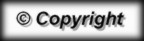 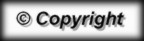 